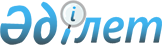 О признании утратившим силу постановления акимата города Каражал от 13 января 2017 года № 1 "Об утверждении перечня работ, услуг, по которым организация и проведение государственных закупок осуществляется единым организатором"Постановление акимата города Каражал Карагандинской области от 15 мая 2019 года № 53. Зарегистрировано Департаментом юстиции Карагандинской области 16 мая 2019 года № 5341
      В соответствии с Законом Республики Казахстан от 23 января 2001 года "О местном государственном управлении и самоуправлении в Республике Казахстан", Законом Республики Казахстан от 6 апреля 2016 года "О правовых актах" акимат города Каражал ПОСТАНОВЛЯЕТ:
      1. Признать утратившим силу постановление акимата города Каражал от 13 января 2017 года № 1 "Об утверждении перечня работ, услуг, по которым организация и проведение государственных закупок осуществляется единым организатором" (зарегистрированное в Реестре государственной регистрации нормативных правовых актов за № 4137, опубликованное 16 февраля 2017 года в эталонном контрольном банке нормативных правовых актов Республики Казахстан в электронном виде, в газете "Қазыналы өңір" от 15 февраля 2017 года № 7).
      2. Контроль за исполнением настоящего постановления возложить на заместителя акима города Каражал Т. Ерденова.
      3. Настоящее постановление вводится в действие со дня его первого официального опубликования.
					© 2012. РГП на ПХВ «Институт законодательства и правовой информации Республики Казахстан» Министерства юстиции Республики Казахстан
				
      Аким города Каражал

Т. Досаев
